Summa E-rate SolutionsFY2024 E-Rate Request for ProposalsREQUEST FOR PROPOSALSE-Rate Eligible Category 2 Products and Services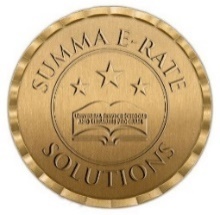 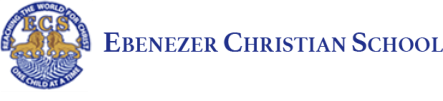 ApplicantEbenezer Christian SchoolBilled Entity Number16068509Name of RFPFirewall Upgrade, BMIC, MIBSEstablishing Form 470240013768(134B-24)Addendum 1Form 470#240013768 (134B-24)Firewall Upgrade, BMIC, MIBSThis addendum is issued to correctly identify the Watchguard M290 Firewall License Manufacture Part Number which is either WGN29000701 (1 – Year Basic) or WGN29000703 (3 – Year Basic).  The school will accept bids for both.Internal Connection (IC) and Managed Internal Broadband Services (MIBS) WorksheetInternal Connection (IC) and Managed Internal Broadband Services (MIBS) WorksheetInternal Connection (IC) and Managed Internal Broadband Services (MIBS) WorksheetInternal Connection (IC) and Managed Internal Broadband Services (MIBS) WorksheetInternal Connection (IC) and Managed Internal Broadband Services (MIBS) WorksheetInternal Connection (IC) and Managed Internal Broadband Services (MIBS) WorksheetInternal Connection (IC) and Managed Internal Broadband Services (MIBS) WorksheetInternal Connection (IC) and Managed Internal Broadband Services (MIBS) WorksheetForm 470#240013768Form 470#240013768Form 470#240013768Form 470#240013768Form 470#240013768Form 470#240013768Form 470#240013768Form 470#240013768Manufacturer or equivalentMfg. Part #Product TypeQuantityDescriptionE-rate Eligible %Eligible CostIneligible CostWatchguard M 290WGM29002103Firewall1Security Appliance90%Watchguard M290 WGN29000701 or WGN29000703Firewall license1License90%Ubiquiti Dream MachineUDM-PROFirewall/Router1Cloud Gateway90%Panduit TX6-28 CAT 6UTP28SP2YLPatch Cable202 Ft Yellow90%Panduit aTX6-28 CAT UTP28SP4YL Patch Cable104 Ft Yellow90%Managed Internal Broadband ServicesExisting Equipment90%Installation90%Total90%